Bonjour, vous entrez en première année de prépa HK, félicitations !Les attentes en espagnol en prépa et au lycée sont très différentes. Il va vous falloir beaucoup de rigueur et de correction grammaticale pour réussir les épreuves écrites et orales aux concours.Afin de commencer l'année dans de bonnes conditions, je vous invite à travailler la base de toute langue: la conjugaison.Comment travailler ?1. Commencez par lire les cours de conjugaison proposés dans l'ordre, en commençant par Le présent...2. Complétez les tableaux proposés sans regarder la correction afin de comprendre COMMENT fonctionne la langue (il y a une logique).3. Faites vous réciter les conjugaisons, écrivez les, faites des lignes, vous devez impérativement les connaitre.4. Faites les exercices d'application et consultez la correction.5. vous pouvez aussi vous entrainer en ligne sur http://www.espagnolfacile.com/Bonnes révisions et à très bientôt.Les verbes irréguliers principalement à la première personne du singulier (yo)CORRECTION: Les verbes irréguliers principalement à la première personne du singulier (yo)Les verbes à diphtongaisonLes diphtongues en e>ie :=> astraversar (traverser), calentar, cerrar, comenzar, empezar, defender, despertar, entender, comprender, manifestar, mentir, merendar (goûter), perder, segar (couper), sembrar (semer), sentir, regar (arroser), temblar, tropezar (trébucher) , sentirLes diphtongues en o>ue :=> acordarse de algo, recordar algo, consolar, costar, almorzar, doler, soler, encontrar, mostrar, morir, poder, probar, resolver, rodar, volar…Les verbes qui diphtonguent en u>ue et i>ie :Les verbes à affaiblissement e>i : pedir, conseguir, corregir, despedir, elegir, impedir, medir, reñir, repetir, seguir, servir, vestir… 		[ pido, pides, pide pedimos, pedís, piden]La formation du subjonctifLes verbes en 		AR		 =>		ER / IRLes verbes en 		er / ir	 => 		arles diphtongues se maintiennent aux memes personnes qu’AU PRESENT DE L’INDICATIFEjemplos:Pensar =>	Yo				piense		Tú				pienses		Él / Ella / Usted		piense		Nosotros			pensemos		Vosotros			penséis		Ellos / Ella / Ustedes		piensenLES AFFAIBLISSEMENT APPARAISSENT A TOUTES LES PERSONNESConseguir =>	Yo				consiga		Tú				consigas		Él / Ella / usted		consiga		Nosotros			consigamos		Vosotros			consigáis		Ellos / Ella / Ustedes		consiganAttention, pour que le verbe garde la même prononciation, certaines modifications orthographiques peuvent subvenir:elegir => elijaseguir => sigaalmorzar => almuerceconseguir => consigaLES VERBES IRREGULIERS A  DE L INDICATIF PRESENT SONT IRREGULIERS A TOUTES LES PERSONNES AU SUBJONCTIF :INF	     INDICATIF	SUBJONCTIFCaer 		caigo			caiga		caigas		caiga		caigáis		caiganHacer		hago			haga		hagas		haga		hagáis		haganOír		oigo			oigaPoner		pongo			pongaDecir		digo			digaSalir		salgo			salgaTener		tengo			tengaVenir		vengo			vengaTraer		traigo			traigaConducir	conduzco		conduzcaMerecer	merezco		merezcaParecer	parezco		parezcaVer		veo			veaIr 		voy			vayaValer		valgo			valgaCaber 		quepo			quepaTrès irréguliers:Saber		sé			sepa Dar 		doy			dé		des		dé		demos		deis	denEstar		estoy			esté		estés		esté		estemos	estéis	esténSer		soy			seaExpresiones: Que no le quepa ninguna duda => n’ayez aucun douteNo cabe duda de que… => cela de fait aucun doute que…Sea como fuere => quoi qu’il en soit.Esté donde esté => Où qu’il soitLes passé simples réguliers:Verbes dont la terminaison est en AR : 	 				CANTAR : 			yo 	canté								tú 	cantaste								él 	cantó							nosotros 	cantamos							vosotros 	cantasteis							ellos 		cantaronVerbes dont la terminaison est en ER / IR : 	Completez le tableau suivant:Les passés simples irréguliers : Terminaisons spécifiques : -e, -iste, -o, -imos, -isteis, -ieron ( sauf exceptions en gras)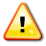 Quelques particularités : Les verbes en –aer, -eer, -oer, -oír, -uir : Le i de la terminaison devient y à la 3e personne du singulier et du pluriel.Leer: leí, leíste, leyó, leímos, leísteis, leyeron	 // 	Huir: huí, huiste, huyó, huimos, huisteis, huyeronSER / IR : fui fuiste fue fuimos fuisteis fueronLes passés simples irréguliers : Terminaisons spécifiques : -e, -iste, -o, -imos, -isteis, -ieron ( sauf exceptions en gras)Quelques particularités : Les verbes en –aer, -eer, -oer, -oír, -uir : Le i de la terminaison devient y à la 3e personne du singulier et du pluriel.Leer: leí, leíste, leyó, leímos, leísteis, leyeron	 // 	Huir: huí, huiste, huyó, huimos, huisteis, huyeronSER / IR : fui fuiste fue fuimos fuisteis fueronLE SUBJONCTIF IMPARFAIT1/	FORMATIONIl se forme à partir de la troisième personne du pluriel du passé simple.Verbes en AR		{ARA, ARAS, ARA, ÁRAMOS, ARAIS, ARAN}Explicar => 	explicaron	=> explicaran	organizar=>	organizaron	=> organizaranyo			hablaratú			hablarasél / usted		hablaranosotros		habláramosvosotros		hablaraisellos / ustedes		hablaranVerbes en ER/IR	{IERA, IERAS, IERA, IÉRAMOS, IERAIS, IERAN}vivir =>	vivieron	=> vivierancomer=>	comieron	=> comieranyo		existieratú		existierasél / usted	existieranosotros	existiéramosvosotros	existieraisellos / ustedes existieranComme il se forme à partir de la troisième personne du pluriel du passé simple :PAS DE DIPHTONGUE AU PASSEVolver => 	volvieron	=> volviera / volvieras / volviera / volviéramos...Pensar => 	pensaron	=> pensara / pensaras / pensara / pensáramos...IL PREND TOUTES LES IRREGULARITES DE LA TROISIEME PERSONNES DU PASSE SIMPLE A TOUTES LES PERSONNES.Donc affaiblissement à toutes les personnes :sentir =>	sintieron	=> sientiera, sintieras, sintiera, sintiéramos, sintierais, sintieran.Seguir =>	siguieron	=> siguiera, siguieras, siguiera, siguiéramos, siguierais, siguieran.Pedir => 	pidieron	=> pidiera, pidieras, pidiera, pidiéramos...morir =>	murieron	=> muriera, murieras, muriera, muriéramos, murierais, murierandormir =>	durmieron	=> durmiera, durmieras, durmiera, durmiéramos, durmierais, durmierangruñir =>	gruñeron	=>atañer =>bullir =>	bulleron	=>  bullera,  bulleras,  bullera,  bulléramos,  bullerais,  bulleranhuir =>	huyeron	=> huyera, huyeras, huyera, huyéramos, huyerais, huyeranMÊME MODIFICATIONS POUR TOUS LES VERBES TRES IRREGULIERS AU PASSE SIMPLEhacer =>	hicieron	=> hiciera, hicieras, hiciera, hiciéramos...ser/ir =>	fueron		=> fuera, fueras, fuera, fuéramos, fuerais...2/	EMPLOISLe subjonctif imparfait s'emploie automatiquement après « como si »Clef grammaticale à connaître par cœur : COMO SI + SUBJ IMPARFAITExemples :Tu parles comme si tu connaissais le sujet => Hablas como si conocieras el tema.Comme si tu pouvais changer le monde ! => ¡Como si pudieras cambiar el mundo!Le subjonctif imparfait s'emploie souvent à la place de HABER et QUERER au conditionnel :Je voudrais un petit café => Quisiera un cafecitoJ'aurais voulu être un artiiiiiiste !!!	=> !!!Hubiera querido ser artista !!!LA CONCORDANCE DES TEMPSEn espagnol, lorsque la principale est au passé, la subordonnée sera toujours au passé aussi, à la différence du français.Je voulais que tu viennes => Quería que vinieras.Je lui ai demandé de prendre ses affaires => Le pedí que tomara sus cosas.1. No me (mandar, subjonctif présent, tú).......................................................... estas cartas por correo normal, porque con todas estas huelgas es posible que no (llegar, subjonctif présent)................................................ a tiempo.2. El balance de los Juegos Olímpicos, a pesar de las muchas / numerosas críticas, (resultar, passé simple)..................................................... positivo, sí pero ¡a qué precio!3. (Ser, imparfait)................................................. trabajando duro toda su vida como había conseguido enriquecerse / hacerse rico, (seguir, imparfait)....................................................... estando muy orgulloso de ello.4. Les autorités colombiennes ont craint que ne se produisent des manifestations à l'annonce des résultats des élections.5. Las autoridades colombianas (temer, passé simple)....................................................... que se produjeran manifestaciones al proclamarse los resultados de las elecciones.6. Aunque (disminuir, subjonctif imparfait)................................... el paro en España, seguiría siendo muy preocupante.7. Todos (equivocarse, passé simple)....................................................... al no tomar en serio una institución cuyos poderes (seguir, présent de l'indicatif)............................................................ siendo importantes.8. La empresa de la que tú (hablarme, imparfait)................................... (quebrar, passé simple)...................................9. Tanto las categorías sociales más acomodadas como las más desfavorecidas (mostrarse, présent de l'indicatif)................................................................ reticentes a los sondeos.10. Señores, es posible que no (poder, subjonctif présent, nosotros)......................................................... darles una respuesta tan rápida como lo (desear, présent de l'indicatif, ustedes)......................................................................11. Si (estar, imparfait, él)........................................................ en su oficina a las ocho de la mañana, no (poder, imparfait, él) .............................................................saber lo que (pasar, imparfait)..............................................fuera.12. Si se (haber, subjonctif imparfait, ellos)................................................................. quedado conmigo, habrían asistido al primer cuarto de hora de partido.13. Si la OMC no (conseguir, subjonctif imparfait)............................................................... reformarse, (ser, conditionnel)........................................... su supervivencia la que (estar, conditionnel)............................... amenazada.1. No me MANDES estas cartas por correo normal, porque con todas estas huelgas es posible que no LLEGUES a tiempo.2. El balance de los Juegos Olímpicos, a pesar de las muchas / numerosas críticas, RESULTÓ positivo, sí pero ¡a qué precio!3. ERA trabajando duro toda su vida como había conseguido enriquecerse / hacerse rico, SEGUÍA estando muy orgulloso de ello.4. Les autorités colombiennes ont craint que ne se produisent des manifestations à l'annonce des résultats des élections.5. Las autoridades colombianas TEMIERON que se produjeran manifestaciones al proclamarse los resultados de las elecciones.6. Aunque DISMINUYERA el paro en España, seguiría siendo muy preocupante.7. Todos SE EQUIVOCARON al no tomar en serio una institución cuyos poderes SIGUEN siendo importantes.8. La empresa de la que tú ME HABLABAS QUEBRÓ9. Tanto las categorías sociales más acomodadas como las más desfavorecidas SE MUESTRAN reticentes a los sondeos.10. Señores, es posible que no PODAMOS darles una respuesta tan rápida como lo DESEAN11. Si ESTABA en su oficina a las ocho de la mañana, no PODÍA saber lo que PASABA fuera.12. Si se HUBIERAN quedado conmigo, habrían asistido al primer cuarto de hora de partido.13. Si la OMC no CONSIGUIERA reformarse, SERÍA su supervivencia la que ESTARÍA amenazada.Caer (tomber)Caigo,             caes,           ………………………,    caemos,              caéis,                ………………………Hacer(faire)Hago, ………………………          hace                   , hacemos………………………,               hacenOír(entendre)Oigo,              oyes,                           oye,                  , oímos                    oís                 ,              oyen Poner(poser, mettre)Pongo,            pones,                        pone                  ponemos  ………………………,               ponenDecir (e>i)(dire)Digo, ………………………           dice                   decimos                    decís                             dicenSalir(sortir)Salgo,            sales                            sale          ………………………     salís              ………………………    Tener (e>ie) (avoir)Tengo,           tienes,        ………………………        tenemos                 tenéis          ………………………Venir (e>ie)(venir)Vengo, ………………………,        viene           ……………………… venís            ………………………Traer(apporter)Traigo,           traes,             ………………………          traemos      ………………………          traenSaber(savoir)Sé,                   sabes                          sabe               ………………………     sabéis,    ………………………Conducir(conduire)Conduzco, ………………………, conduce                      conducimos           conducís,                   conducen Parecer(paraître)Parezco,          pareces             ………………………  ……………………… parecéis,                 parecen Dar(donner)Doy,                 das,                   ………………………          damos, ………………………,            danEstar(être)Estoy,            estás,                          está,                        estamos,              estáis,                  estánVer (voir)  Veo,             ………………………      ve,                        ………………………  véis                       venSer(être)Soy,           ………………………        es                        ……………………… sois       ………………………Ir(aller)Voy           ………………………         va                      ……………………… vais        ………………………Valer(valoir)Valgo        ………………………       vale                     ……………………… valéis     ……….………………Caer (tomber)Caigo,             caes,                          cae                     caemos,                  caéis,                       caenHacer(faire)Hago,            haces                           hace                    hacemos                hacéis                        hacenOír(entendre)Oigo,              oyes,                           oye,                  , oímos                    oís                 ,              oyen Poner(poser, mettre)Pongo,            pones,                        pone                  ponemos               ponéis                      ponenDecir (e>i)(dire)Digo,                dices                       dice                   decimos                 decís                             dicenSalir(sortir)Salgo,            sales                            sale                 salimos                     salís              salen    Tener (e>ie) (avoir)Tengo,           tienes,                       tiene                      tenemos                 tenéis          tienenVenir (e>ie)(venir)Vengo,            vienes                    viene                   venimos                venís            vienenTraer(apporter)Traigo,           traes,                          trae                  traemos                   traéis            traenSaber(savoir)Sé,                   sabes                          sabe               sabemos                 sabéis,            sabenConducir(conduire)Conduzco,   conduces                 conduce            conducimos           conducís,            conducen Parecer(paraître)Parezco,          pareces             parece                  parecemos              parecéis,                 parecen Dar(donner)Doy,                 das,                   da                      damos,                       dais             danEstar(être)Estoy,            estás,                          está,                        estamos,              estáis,                  estánVer (voir)  Veo,                    ves                                  ve,                                 vemos               véis                       venSer(être)Soy,               eres                                    es                        somos                    sois                              sonIr(aller)Voy               vas                                   va                      vamos                    vais                                vanValer(valoir)Valgo        vales                                 vale                     valemos                    valéis                           valenPensarQuererPreferirYopiensoquieroprefieroTúpiensasquieresprefieresÉl, Ella, UstedpiensaquiereprefiereNosotros, aspensamosqueremospreferimosVosotros, aspensáisqueréispreferísEllos, Ellas UstedespiensanquierenprefierenContarVolverDormir YocuentovuelvoduermoTúcuentasvuelvesduermesÉl, Ella, UstedcuentavuelveduermeNosotros, ascontamosvolvemosdormimosVosotros, ascontáisvolvéisdormísEllos, Ellas UstedescuentanvuelvenduermenJugarAdquirirYojuegoadquieroTújuegasadquieresÉl, Ella, UstedjuegaadquiereNosotros, asjugamosadquirimosVosotros, asjugáisadquirísEllos, Ellas UstedesjueganadquierenVIVIR : 		yo 	viví			tú 	viviste			él 	vivió		nosotros 	vivimos		vosotros 	vivisteis		ellos 		vivieronCOMER:		yo	comí			tú	comiste			él	comió		nosotros	comimos		vosotros	comisteis		ellos		comieronYOTÚÉL / ELLANOSOTROSVOSOTROSELLAS Andar (marcher)anduvisteConducir (conduire)condujocondujeronCaber (rentrer dans, tenir dans)cupeDar (donner)DidioDecir (dire)dijeronEstar (être)estuvisteHaber (avoirhuboHacer (faire)HicehizoPoder (pouvoir)pudistepudieronPoner (mettre)pusimosQuerer (vouloir)quisisteisSaber (savoir)SupeSer / Ir (être, aller)FuiFuisteFueFuimosFuisteisfueronTener (avoir)tuvisteTraer (apporter)trajeronVenir (venir)vinimosYOTÚÉL / ELLANOSOTROSVOSOTROSELLAS Andar (marcher)anduveanduvisteAnduvoAnduvimosAnduvisteisAnduvieronConducir (conduire)CondujeCondujistecondujoCondujimosCondujisteiscondujeronCaber (rentrer dans, tenir dans)cupeCupisteCupoCupimosCupisteisCupieronDar (donner)DiDistedioDimosDisteisDieronDecir (dire)DijeDijisteDijoDijimosDijisteisdijeronEstar (être)EstuveestuvisteEstuvoEstuvimosEstuvisteisEstuvieronHaber (avoirHubeHubistehuboHubimosHubisteisHubieronHacer (faire)HiceHicistehizoHicimosHicisteisHicieronPoder (pouvoir)PudepudistePudoPudimosPudisteispudieronPoner (mettre)PusePusistePusopusimosPusisteisPusieronQuerer (vouloir)QuiseQuisisteQuisoQuisimosquisisteisQuisieronSaber (savoir)SupeSupisteSupoSupimosSupisteisSupieronSer / Ir (être, aller)FuiFuisteFueFuimosFuisteisfueronTener (avoir)TuvetuvisteTuvotuvimosTuvisteisTuvieronTraer (apporter)TrajeTrajisteTrajotrajimosTrajisteistrajeronVenir (venir)VineVinisteVinovinimosVinisteisvinieronPassé simpleSubjoncif imparfaitELLLOS / USTEDESAndar (marcher)AnduvieronAnduviera…Conducir (conduire) [UCIR]condujeroncondujeraCaber (rentrer dans, tenir dans)CupieroncupieraDar (donner)DierondieraDecir (dire)dijerondijeraEstar (être)EstuvieronestuvieraHaber (avoirHubieronhubieraHacer (faire)HicieronhicieraPoder (pouvoir)pudieronpudieraPoner (mettre)PusieronpusieraQuerer (vouloir)QuisieronquisiseraSaber (savoir)SupieronsupieraSer / Ir (être, aller)fueronfueraTener (avoir)TuvierontuvieraTraer (apporter) [AER]trajerontrajeraVenir (venir)vinieronvivnieraVerboPersona / tiempoVerbo conjugadoTraducciónDesalojarÉl, subj impExpluser d'un logement / lieuxVacilarVacilehésitercancelarYo,  psAnnulerNecesitarUstedes / imp subjAvoir besoin deCaerÉl, subj presCaigatomberPedirPidaDemander (quelque chose, une action)LlegarYo, pres subjArriverSeguirEllos, pres subjContinuerQuebrarQuiebreFaire failliteHaberEllos, subj impAuxiliaire avoir / descriptionInvestigarInvestigueMener une enquêteConocer aEllos, psRencontrer quelqu'unInstalarUsted, psInstallerMandarYo, psEnvoyerTenerTuvieranAvoirQuererYo, subj impVouloiraumentarÉl, subj presAumenteAugmenterAgudizarseElla, psS'aggraver / empirer (une crise)RescatarRescataronSauver / récupérer (plan de rescate)Ellos, psEnvahirNegociarYo, psNegociéNégocierIrYo, condAllerTendríaavoirDenunciarYo, psDénoncerHaberÉl, subj presAuxiliaire avoir / descriptionFuisteÊtreaumentarEllos, futAumentaránprogresserAlegrarseYo, psSe réjouir de quelque choseSe quejaranSe plaindreReestructurarEllos, psRestructurer ComprarCompraraAcheterDejarYo, subj presLaisserMejorarElla, psMejoróAméliorerSacar dineroYo, subj presRetirer de l'argentValorarseEllos, psEvaluer (des bénéfices, une entreprise...)DisminuirDisminuyóDiminuerEncontrarse conÉl, psRencontrerAgradecerEllos, psRemercierContratar aContrateEngagerAmenazarÉl, subj presmenacerSaberÉl, subj presSavoirRepetirYo, subjrépéterResistirse aSe resistieron aRefuser de faire quelque chose (action)TraerEl, subj presapporterAlentarAlienteDonner du courageImpedirUstedes, subj impEmpêcherPretenderPretenderáPrétendrePoderNosotros, subj impPouvoirDirigirse aSe dirigióS'adresser àFacilitarFacilitesDonner une information / transmettreEntregarEllas, subj presDonner / livrerIdearYo, psAvoir l'idée / planifierVolverVuelvaRevenirHaberNosotros, subj impAuxiliaire avoirConvocarEl, subj presConvoquerHacerHicieraFaireRepetirTú, subj presRépéterJugarNosotros, subj presJouerPremiarEllos, pres indrécompenserVerboPersona / tiempoVerbo conjugadoTraducciónDesalojarÉl, subj impDesalojaraExpluser d'un logement / lieuxVacilarUsted, subj presVacilehésitercancelarYo / pretéritoCanceléAnnulerNecesitarUstedes / imp subjNecesitaranAvoir besoin deCaerÉl, subj presCaigatomberPedirÉl / pres, subjPidaDemander (quelque chose, une action)LlegarYo, pres subjLlegueArriverSeguirEllos, pres subjSiganContinuerQuebrarÉl, subj presQuiebreFaire failliteHaberEllos, subj impHubieraAuxiliaire avoir / descriptionInvestigarYo, subj presInvestigueMener une enquêteConocer aEllos, psConocieronRencontrer quelqu'unInstalarUsted, psInstalóInstallerMandarYo, psMandéEnvoyerTenerEllos, subj impTuvieranAvoirQuererYo, subj impQuiseVouloiraumentarÉl, subj presAumenteAugmenterAgudizarseElla, psSe agudizóS'aggraver / empirer (une crise)RescatarEllos, psRescataronSauver / récupérer (plan de rescate)InvadirEllos, psInvadieronEnvahirNegociarYo, psNegociéNégocierIrYo, condiríaAllerTenerÉl, condTendríaavoirDenunciarYo, psDenunciéDénoncerHaberÉl, subj presHayaAuxiliaire avoir / descriptionSerTú, psFuisteÊtreaumentarEllos, futaumentaránprogresserAlegrarseYo, psMe alegréSe réjouir de quelque choseQuejarseEllos, subj impSe quejaranSe plaindreReestructurarEllos, psReestructuraronRestructurer ComprarYo, subj impCompraraAcheterDejarYo, subj presDejeLaisserMejorarElla, psMejoróAméliorerSacar dineroYo, subj presSaque dineroRetirer de l'argentValorarseEllos, psSe valoraronEvaluer (des bénéfices, une entreprise...)DisminuirÉl, psdisminuyóDiminuerEncontrarse conÉl, psSe encontró conRencontrerAgradecerEllos, psAgradecieronRemercierContratar aYo, presContrateEngagerAmenazarÉl, subj presAmenacemenacerSaberÉl, subj presSepaSavoirRepetirYo, subjRepitarépéterResistirse aUstedes, psSe resistieron aRefuser de faire quelque chose (action)TraerEl, subj presTraigaapporterAlentarUsted, subj presAlienteDonner du courageImpedirUstedes, subj impImpidanEmpêcherPretenderEl, futPretenderáPrétendrePoderNosotros, subj impPudiéramosPouvoirDirigirse aEl, psSe dirigióS'adresser àFacilitarTú, subj presFacilitesDonner une information / transmettreEntregarEllas, subj presEntreguenDonner / livrerIdearYo, psIdeéAvoir l'idée / planifierVolverEl, subj presVuelvaRevenirHaberNosotros, subj impHubiéramosAuxiliaire avoirConvocarEl, subj presConvoqueConvoquerHacerEllos, psHicieraFaireRepetirTú, subj presRepitasRépéterJugarNosotros, subj presjuguemosJouerPremiarEllos, pres indPremianrécompenser